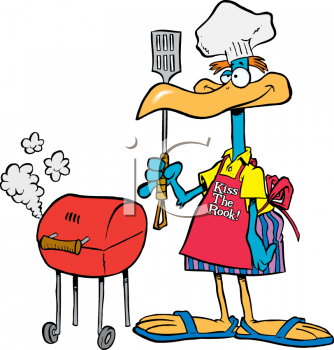 On Friday, July 15, 2016 The Falls Pavilion at Promise Land State Park came to life as the 14th Annual Northeast Regional Lifesharing Picnic got underway.  This annual celebration is coordinated to show appreciation to our Lifesharing families and honor the individuals residing in our Lifesharing homes.  It is an opportunity for families and agencies across the NE Region to come together as a community.  As new and old faces arrive the activity began to unfold.  Awesome homemade dishes for our picnic lunch filled the food tables as the charcoal on the grill was started. The basket giveaway table exploded with baskets that were donated by families, agencies, and generous community sponsors recognized in our picnic brochure.  Bingo, lawn games, swimming and fishing were just a few of the events that fill the day.  Kelly from “Happy Faces” returned to wow us again with her amazing artwork.  Everywhere you looked were painted faces and glittery tattoos.   Every year we look forward to the gathering of old friends and the opportunity to make new ones.  This year 100 people traveled from across the NE Region to attend this event!  Thank you for all who helped coordinate another successful picnic.  We look forward to next year when we will gather again. Save the Date for the 15th Annual NE Regional Lifesharing Picnic on Friday July 21, 2017!